JENNLYN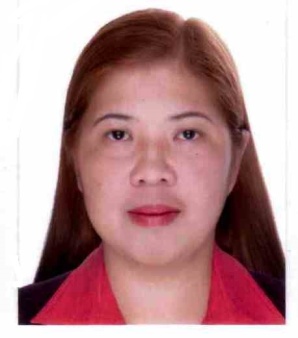 JENNLYN.366037@2freemail.com   OBJECTIVE: Well motivated, responsible and hardworking individual willing to contribute to reach the goals of your company and to obtain a position where I can develop and utilize my knowledge and skills.EDUCATIONAL BACKGROUNDPOLYTECHNIC UNIVERSITY OF THE PHILIPPINESBachelor of Cooperatives specialized in Financial Management and AccountingJune 2001 - May 6, 2005Sta. Mesa, Manila, PhilippinesSCIENCE AND TECHNOLOGY INSTITUTE (STI)Computer ProgrammingJune 2000 - October 2000Meycauyan, Bulacan, PhilippinesWORK EXPERIENCEPHILIPPINE COURT EMPLOYEES MPC (PCER MPC)(formerly QC-HOJ Multi-Purpose Cooperative)OFFICE MANAGERMarch 1 2016- December 31, 2016Duties and Responsibilities:Using a range of office software, including email, spreadsheets and databases;Managing filing systems;Developing and implementing new administrative systems, such as record management;Recording office expenditure and managing the budget;Organizing the office layout and maintaining supplies of stationery and equipment;Maintaining the condition of the office and arranging for necessary repairs;Organizing and chairing meetings with staff - in lower paid roles this may include typing the agenda and taking minutes, Overseeing the recruitment of new staff, sometimes including training and induction;Ensuring adequate staff levels to cover for absences and peaks in workload, often by using temping agencies;Carrying out staff appraisals, managing performance and disciplining staff;Delegating work to staff and managing their workload and output;Promoting staff development and training;Implementing and promoting equality and diversity policy;Writing reports for senior management and delivering presentations;Responding to customer enquiries and complaints;Reviewing and updating health and safety policies and ensuring they are observed;Arranging regular testing for electrical equipment and safety devices;Attending conferences and training;PHILIPPINE COURT EMPLOYEES AND RETIREES MPC (PCER MPC)(formerly QC HOJ Multi-Purpose Cooperative)BOOKKEEPER/ ACCOUNTING OFFICER October 15, 2012 – February 28, 2016Duties and Responsibilities:BookkeeperHandles all Book of Accounts (Cash Receipts Journal/Disbursement Journal, General Journal, General Ledger, Subsidiary Ledger)Prepares Financial Statement and other related supporting documentsCoordinates with External Auditor for the quarterly auditPrepares payment for Mandatory Contribution/BIR concernsPrepares vouchers for suppliersMaintenance of system for credit operationDuties and Responsibilities:Accounting Officer Checks Petty Cash Fund Replenishment/Change Fund and Revolving FundChecks  Vouchers and prepares checksCoordinates and confirms all bank transactionsPrepares Financial Statement for monthly Profit and Loss ReportChecks Daily Sales Report and Deposits Prepares necessary adjustments and accrualCoordinates with External Auditor regarding Financial Statement Reports, Audit and BIR concerns Coordinates with Company provided service provider for POSPrepares taxes for renewal of permits specifically in Local GovernmentHandles On-line Bureau of Internal Revenue payment (BIR)Verifies and approves cash advances for internal transactionsQC HOJ Multi-Purpose CooperativeLOAN OFFICER January 1, 2008 – October 14, 20012Duties and Responsibilities:Loan OfficerAccept and Process of LoansConduct preliminary interview to clientAnalyze and explain the process of loan,Obtain and review the history of loan filesCompute and set schedules of paymentRelease Loan to clientQC HOJ Multi-Purpose CooperativePURCHASER (CONSUMER OPERATION)August 1, 2007- December 23, 2007Duties and ResponsibilitiesHandles all requisition of cooperative canteenCoordinates with the suppliersDouble checks all stocksQC HOJ Multi-Purpose CooperativeTELLER (CREDIT OPERATION)February 1, 2006- July 31, 2007Duties and Responsibilities:TellerProvides account services to customers by receiving deposits and loan payments; cashing checks; issuing savings withdrawals;recording night and mail deposits; answering questions in person or on telephone;ABILITIESComputer literateKnowledgeable in Bank Reconciliation and Government LicensesPERSONAL INFORMATION	AGE:					33 years old	GENDER:				Female	STATUS:				Married	BIRTHDAY:				August 14, 1983	RELIGION:				CatholicI hereby certify that the above information is true and correct to the best of my knowledge and belief.                      JENNYLYN  